P09 – Gravitational Field Simulation-based Practical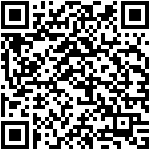 (Pre-lecture Activity)http://iwant2study.org/ospsg/index.php/interactive-resources/physics/02-newtonian-mechanics/08-gravityPlease use Chrome to run all applets,Simulation 1 – Geostationary Satellites (What’s that? Can eat or not?) Simulation 2 – If Superman Throws a Ball Fast Enough…?! 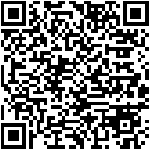 欢迎来到引力场！你将被深深吸引！  Welcome to Gravitational Field! You will be deeply attracted!Simulation 3 – Newton’s Law of GravitationWeight is the force acting on a mass due to a gravitational field.  What is a gravitational field? How do two masses interact? Do they need to be in physical contact to do so?Simulation 4.1 – Gravitational Field Strength near and far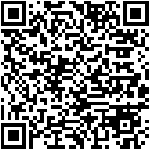 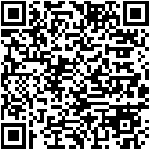 Simulation 4.2 – Gravitational Field Strength relationship and graphSimulation 5 – Binary Stars? Huh? 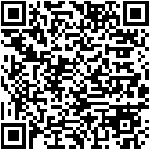 Google for some background on binary stars.URLs for students who prefer to use laptops:Simulation 1 – Geostationary Satelliteshttps://tinyurl.com/y7udothbSimulation 2 – If Superman Throws a Ball Fast Enough…?!https://tinyurl.com/y735eyglSimulation 3 – Newton’s Law of Gravitationhttps://tinyurl.com/y9k69twqSimulation 4.1 – Gravitational Field Strength near and farhttps://tinyurl.com/ybfa4ajuSimulation 4.2 – Gravitational Field Strength relationship and graphhttps://tinyurl.com/ycdljka4Simulation 5 – Binary Stars?https://tinyurl.com/yd4ehhp9Conclusionhttps://tinyurl.com/y9d7np8e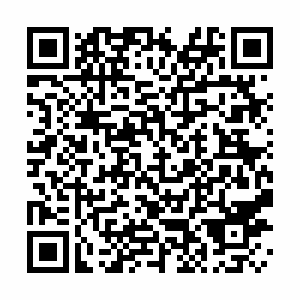 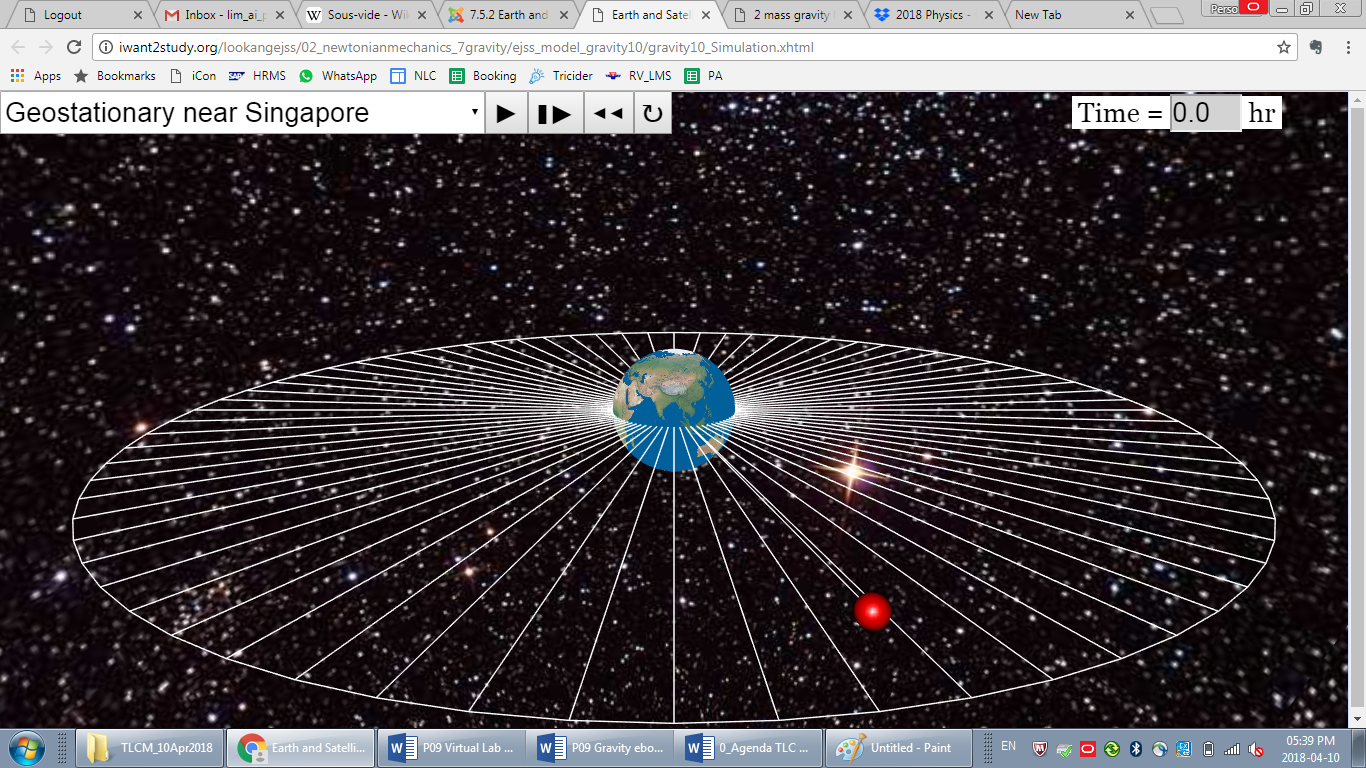 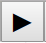 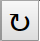 After observing all three geostationary orbits, I can safely conclude the period of geostationary orbits is …………………… Click on  to reset the simulation. Use the drop down menu to run other non-geostationary orbits. Remember to reset after every run.After observing different orbits including polar orbits, identify three other characteristic of geostationary satellites.1.2.3.Suggest possible applications for geostationary satellites. (Why are we studying them?)Click on  to reset the simulation. Use the drop down menu to select v=4000 and click  to run the simulation.State and Explain the main difference between the paths of the two projectile motions.Click on  to reset the simulation. Use the drop down menu to select v=6000 and click  to run the simulation.How would you explain what is happening here?What is one question you have after running this simulation?Click on  to reset the simulation. Use the drop down menu to select v=8000 and click  to run the simulation.What do you think is happening?Click  to run the simulation with the default setting M1 = M2 = 100 kg and 
r = 4.00 m.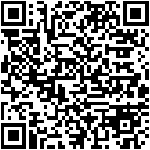 Note down your observations. Click  to run the simulation with the default setting M1 = M2 = 100 kg and 
r = 4.00 m.Note down your observations. Click on  to reset the simulation.Use the drop down menu to set 
M1 = 10 kg. 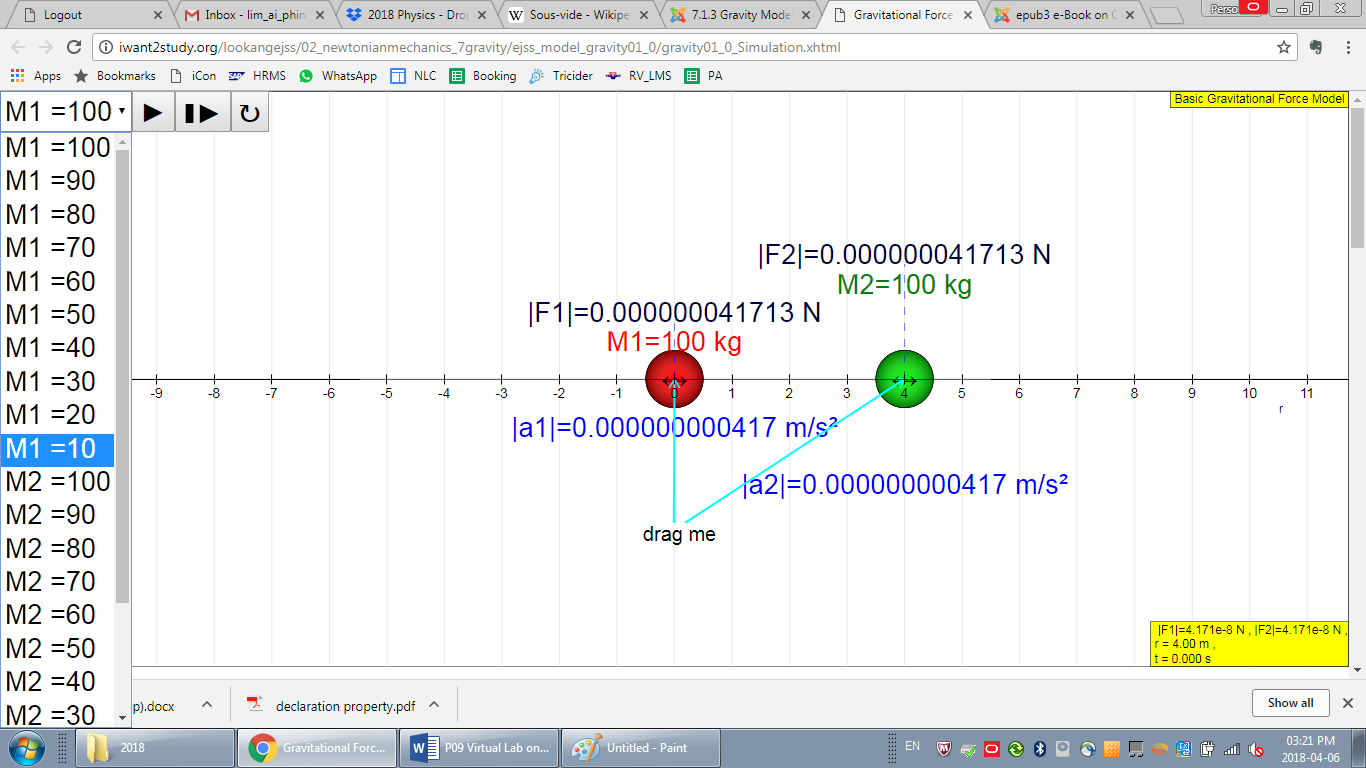 You can drag the masses further apart if you wish. Click  and record your observations.Think about the difference between the two observations in 1 and 3. Thus, explain the motion and final positions of the two masses for the second setting.Draw the gravitational forces on two masses below.same length of arrowUse the drop down menu to look at four different gravitational fields ranging from very_outer_space to very_near_Earth_surface.Copy and Draw the gravitational field of the Earth when viewed from very outer space.	Earth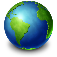 Use the drop down menu to look at four different gravitational fields ranging from very_outer_space to very_near_Earth_surface.Copy and draw the gravitational field of the Earth when viewed from very near the Earth’s surface.Earth’s surfaceDistinguish between the two extreme cases:  very far from and  very near to the Earth. radial,  uniform (roughly uniform  9.81 m s–2)Distinguish between the two extreme cases:  very far from and  very near to the Earth. radial,  uniform (roughly uniform  9.81 m s–2)Drag the mass slowly around to see how gravitational field strength varies with separation from the Earth.Drag the mass slowly around to see how gravitational field strength varies with separation from the Earth.Draw, on the axes below, the graph of gravitational field strength g against separation from centre of the Earth r.Deduce how g is numerically related to r.  Show your calculations.By looking at the numbers for g and r, students deduce that g is inversely proportional to square of -r.Use the drop-down menu and select M1=M2=1,circular_orbit. Click  and observe the motion of both masses, noting the magnitudes of the forces, F1 and F2, on each mass. Record your observations.Click on  to reset the simulation.Use the drop-down menu and now select from the menu M1=1,M2=0.1,circular_orbit.Click  and observe the motion, noting the orbits of the binary stars.Record your observations.Newton’s first law of motion states that an object at rest will remain at rest and an object in motion will remain in motion at constant velocity in a straight line in the absence of an external resultant force. Hence, for an object to move in circular motion, there must be a What would you say cause the stars to move in a such a manner?Click on  to reset the simulation.Use the drop-down menu and now select from the menu M1=1,M2=0.1,circular_orbit.Click  and observe the motion, noting the orbits of the binary stars.Record your observations.Newton’s first law of motion states that an object at rest will remain at rest and an object in motion will remain in motion at constant velocity in a straight line in the absence of an external resultant force. Hence, for an object to move in circular motion, there must be a What would you say cause the stars to move in a such a manner?Click on  to reset the simulation.Use the drop-down menu and now select from the menu M1=1,M2=0.1,circular_orbit.Click  and observe the motion, noting the orbits of the binary stars.Record your observations.Newton’s first law of motion states that an object at rest will remain at rest and an object in motion will remain in motion at constant velocity in a straight line in the absence of an external resultant force. Hence, for an object to move in circular motion, there must be a What would you say cause the stars to move in a such a manner?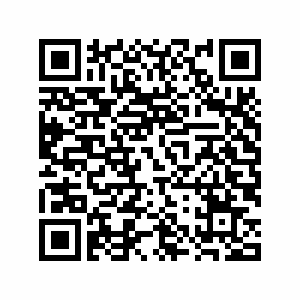 Complete this lesson with an online summary of 3 concepts you feel you have understood, 2 questions you still have, and 1 feedback on the practical.https://tinyurl.com/y9d7np8eComplete this lesson with an online summary of 3 concepts you feel you have understood, 2 questions you still have, and 1 feedback on the practical.https://tinyurl.com/y9d7np8e